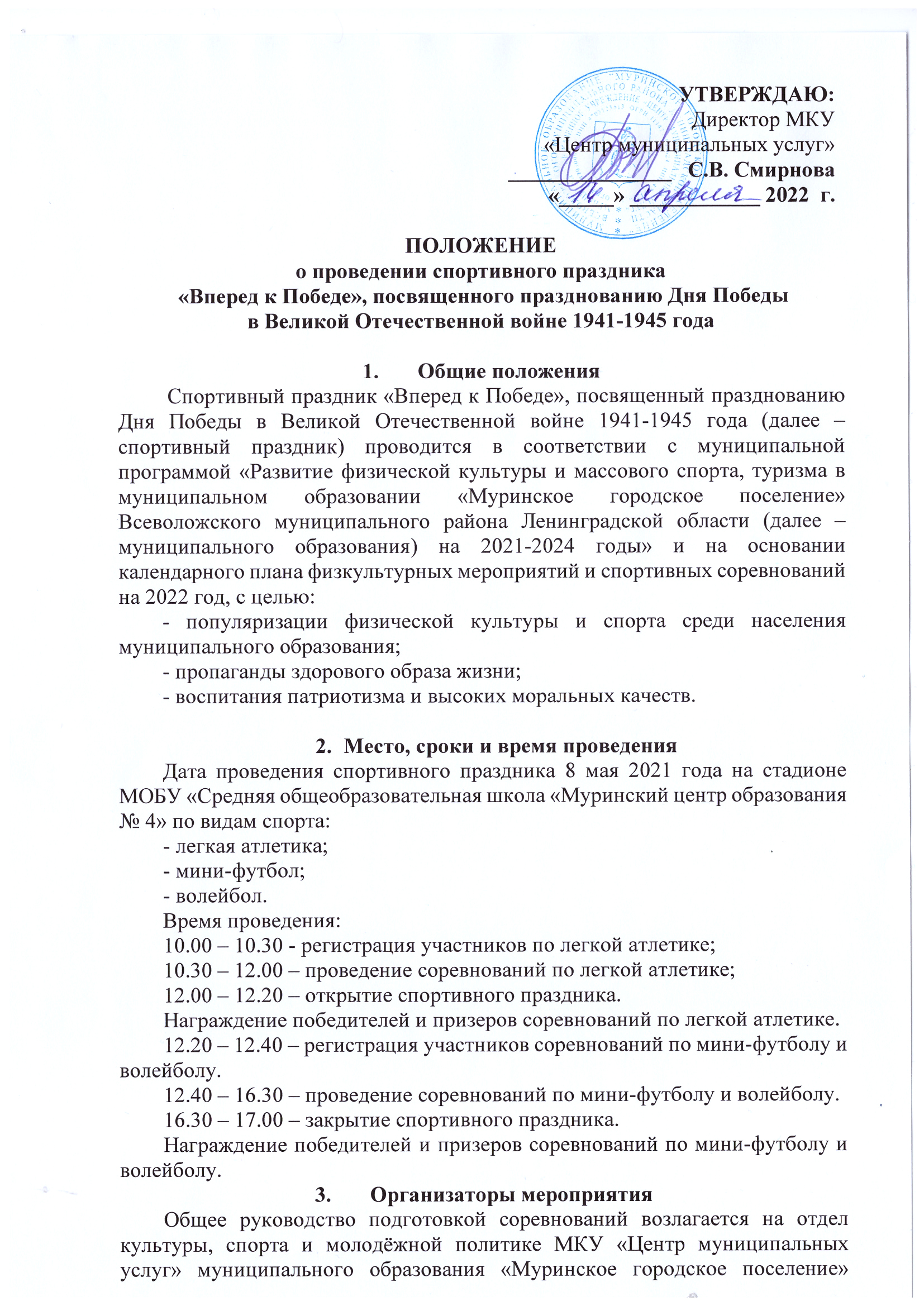  (далее - МКУ «ЦМУ»).  Ответственный за организацию и главный судья соревнований -  специалист по спорту М.А. Ильенкова. Непосредственное проведение соревнований возлагается на судейскую коллегию (далее – коллегия), состав которой согласовывается с директором МКУ «ЦМУ». Состав коллегии и функциональные обязанности: - главный судья: формирует состав коллегии и определяет функциональные обязанности судей, принимает протесты по судейству и осуществляет контроль за работой коллегии;- судьи по видам спорта (легкая атлетика, мини-футбол, волейбол): осуществляют непосредственное судейство по видам соревнований, определяют призеров и победителей;- судьи секретари: проводят регистрацию участников, оформляют протоколы по видам соревнований.Организаторы вправе допустить к участию в организации мероприятия на безвозмездной основе (в части технического, организационного и др. обеспечения) третьих лиц (партнеров мероприятия).МКУ «ЦМУ» несет ответственность за подготовку места проведения соревнований, подготовку спортивного инвентаря, оборудования и наградной атрибутики, безопасность во время проведения соревнований и медицинское обслуживание.Программа соревнований и условия проведенияЛЕГКАЯ АТЛЕТИКАК участию в соревнованиях по легкой атлетике допускаются все желающие в возрасте 16 - 35 лет, подавшие именную заявку (Приложение №1).Виды соревнований по легкой атлетике:Бег 100 метров (мужчины, женщины)Бег 1500 метров (мужчины)Бег 800 метров (женщины)Прыжки в длину с разбега (мужчины, женщины)Каждый из участников может принять участие в двух видах соревнований.Бег на 100, 800 и 1500 метровПроводится без предварительных забегов. Количество финальных забегов определяется судейской коллегией в зависимости от численности участников соревнований.Прыжки в длину с разбегаСоревнования проводятся из трех попыток. В зачет идет лучший результат.Победители соревнований по легкой атлетике определяются в личном первенстве у мужчин и женщин отдельно в каждом виде соревнований.МИНИ-ФУТБОЛ К участию в соревнованиях допускаются любительские мужские команды муниципального образования «Муринское городское поселение». Возраст участников 2003 г.р. и старше, подавшие заявку (Приложение №2).Состав команды: 10 человек.Состав команд на игру: 4 игрока и 1 вратарь.Система проведения соревнований определяется в соответствии с поданными заявками.При участии 5-ти команд соревнования проводятся по круговой системе. При участии 6-ти и более команд команды делятся на две подгруппы жребием.По две команды победительницы подгрупп выходят в финальную часть соревнований. В финальной части 2 игры:- за 3 место (встречаются команды, занявшие 2-е места в группах);- за 1 место (встречаются команды, занявшие 1-е места в группах).Победитель определяется по наибольшему количеству выигранных игр.При равенстве очков у двух команд победитель определяется по личной встрече.При одинаковом количестве набранных очков победитель определяется по результату личной встречи, далее по разнице забитых и пропущенных голов, далее по наибольшему количеству забитых голов.Время игры: 2 тайма по 10 минут без дополнительного времени. Перерыв - 2 минуты, в случае равного счета - пробиваются пенальти.За победу команде начисляется 3 очка, за поражение - 0 очков.Соревнования проводятся на футбольном поле с искусственным покрытием.ВОЛЕЙБОЛК участию в соревнованиях допускаются любительские мужские и смешанные команды муниципального образования «Муринское городское поселение». Возраст участников 2003 г.р. и старше, подавшие заявку (Приложение №2).Состав команды: 10 человек. В состав смешанной команды допускаются не более 2-х женщин.Система проведения соревнований определяется в соответствии с поданными заявками.При участии 3-х команд соревнования проводятся по круговой системе из 5-ти партий до 3-х побед.При участии 4-х и более команд соревнования проводятся из 3-х партий до 2-х побед. Команды делятся на две подгруппы жребием.По две команды победительницы подгрупп выходят в финальную часть соревнований. В финальной части 2 игры:- за 3 место (встречаются команды, занявшие 2-е места в группах);- за 1 место (встречаются команды, занявшие 1-е места в группах).Победитель определяется по наибольшему количеству выигранных игр.При равенстве очков у двух команд, победитель определяется по личной встрече.При равенстве очков у трех и более команд:1- лучшей разнице партий между ними2- мячей в играх между ними3- разнице партий во всех играх4- мячей во всех играхЗа победу команде начисляется 3 очка, за поражение - 0 очков.Соревнования проводятся на открытой спортивной площадке.Обеспечение безопасности участников и зрителейКонтроль за выполнением требований безопасности возлагается на организаторов мероприятия.НаграждениеПобедители и призеры соревнований по легкой атлетике награждаются медалями, грамотами и памятными сувенирами.Команды победители и призеры в игровых видах спорта награждаются медалями, дипломами, кубками и памятным призом – мячом.7.  Финансовые расходыМКУ «ЦМУ» несёт расходы, связанные с подготовкой, организацией и проведением соревнований:- приобретение наградной продукции;- медицинское обслуживание;- услуги судейства.8.Заявки на участиеИменная заявка по легкой атлетике (Приложение № 1) подается в судейскую коллегию в день проведения соревнований с 10.00 до 10.30.Заявку на участие в игровых видах спорта (Приложение №2) необходимо направить на электронную почту: E-mail: ilenkova.1977@yandex.ru в срок до 25 апреля 2022 года. Команды, не подавшие заявку в установленные сроки, к соревнованиям не допускаются.Данное положение является официальным приглашением на соревнования.Приложение № 1 ЗАЯВКАна участие в соревнованиях по легкой атлетике Дата проведения: 8 мая 2022 годаМесто проведения: МОБУ «СОШ «Муринский центр образования №4», адрес: г. Мурино, ул. Графская, д.13.М.П. Руководитель медицинского учреждения (медицинский работник)Врач___________________ ______________________________             (подпись)                           (расшифровка)Пример заполнения заявкиПриложение № 2 ЗАЯВКА на участие команды «__________________________» в соревнованиях по __________________________________Дата проведения: 8 мая 2022 годаМесто проведения: МОБУ «СОШ «Муринский центр образования №4», адрес: г. Мурино, ул. Графская, д.13.Представитель команды (капитан)   ________                  __________________                                                              подпись                    инициалы и фамилия№Фамилия, имя, отчествоДата рожденияВид спортаВиза врача (или отметка о личной ответственности за физическое состояния на время проведения мероприятия - подпись)1…№Фамилия, имя, отчествоДата рожденияВид спортаВиза врача (или отметка о личной ответственности за физическое состояния на время проведения мероприятия - подпись)1Петров Андрей Алексеевич12.03.2001100 м., прыжки в длину с разбега…№ п/пФ.И.О.Дата рожденияВиза врача (или отметка о личной ответственности за физическое состояния на время проведения мероприятия - подпись)1.2.3.4.5.6.7.8.9.10.